Example Study Planner										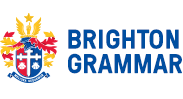 Monday Tuesday Wednesday Thursday Friday Saturday Sunday Before School Pre-season Training Walk dog/help make lunches Pre-season TrainingSleep inWalk dog/Clear dishes from brekky AM: Saturday Sport AM: 
Family Time/ reflection After school block one
(30 mins) Study ClubMaths LanguageStudy ClubMaths MathsMaths AM: Saturday Sport AM: 
Family Time/ reflection After school block two
(30 mins)Language MathsLanguageLanguageMake dinner for famBreakSunday arvo block one:Study/revision After school block three
(30 mins)History English Science Science Movie/playstation Break Sunday arvo block two: Organise the week ahead 